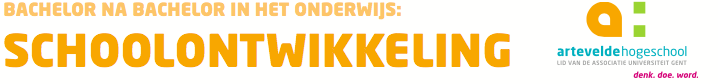 Tool voor schoolontwikkelaars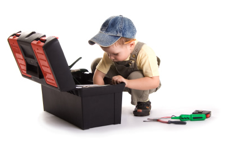 Associatiekaarten
Wat is het? FotokaartenVoor kennismaking, ervaringen uitwisselen, meningen peilen en evaluerenWie of wat heb je nodig? 
IndividuenTeamsKlasgroepWanneer kun je het gebruiken? Om specifieke onderwerpen zoals spreekwoorden, creatief denken, persoonlijke effectiviteit, milieu of didactiek te behandelen.Wat levert het op? Opening in gesprekken.Waar vind ik meer informatie? Water naar de zee dragen (Lia Bijkerk, I. Loonen)Picture this! (Espérance Blaauw)Caleidoscopio Cards (Frauke Peter)
